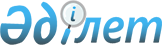 Жамбыл облысы Байзақ ауданының Мырзатай және Сазтерек ауылдық округтерінің шекараларын (шегін) өзгерту туралыЖамбыл облысы әкімдігінің 2019 жылғы 13 желтоқсандағы № 283 қаулысы және Жамбыл облыстық мәслихатының 2019 жылғы 12 желтоқсандағы № 41-10 шешімі. Жамбыл облысының Әділет департаментінде 2019 жылғы 23 желтоқсанда № 4456 болып тіркелді
      "Қазақстан Республикасындағы жергілікті мемлекеттік басқару және өзін-өзі басқару туралы" Қазақстан Республикасының 2001 жылғы 23 қаңтардағы Заңына және "Қазақстан Республикасының әкiмшiлiк-аумақтық құрылысы туралы" Қазақстан Республикасының 1993 жылғы 8 желтоқсандағы Заңына сәйкес Жамбыл облысының әкімдігі ҚАУЛЫ ЕТЕДІ және Жамбыл облыстық мәслихаты ШЕШІМ ҚАБЫЛДАДЫ:
      1. Осы нормативтік құқықтық актінің 1, 2 қосымшаларына сәйкес экспликация бойынша мемлекеттік жер қоры және жер пайдаланушылардың жерлері есебінен:
      1) 40,414 гектар қосылуымен Жамбыл облысы Байзақ ауданының Мырзатай ауылдық округінің;
      2) 12,37 гектар қосылуымен Жамбыл облысы Байзақ ауданының Сазтерек ауылдық округінің шекаралары (шегі) өзгертілсін.
      2. Осы нормативтік құқықтық актінің орындалуын бақылау облыстық мәслихаттың агроөнеркәсіпті дамыту, экология және табиғатты пайдалану мәселелері жөніндегі тұрақты комиссиясына және облыс әкімінің орынбасары М. Шүкеевке жүктелсін.
      3. Осы нормативтік құқықтық акт әділет органдарында мемлекеттік тіркелген күннен бастап күшіне енеді және оның алғашқы ресми жарияланған күннен кейін күнтізбелік он күн өткен соң қолданысқа енгізіледі. Жамбыл облысы Байзақ ауданы Мырзатай ауылдық округінің ЭКСПЛИКАЦИЯСЫ Жамбыл облысы Байзақ ауданы Сазтерек ауылдық округінің ЭКСПЛИКАЦИЯСЫ
					© 2012. Қазақстан Республикасы Әділет министрлігінің «Қазақстан Республикасының Заңнама және құқықтық ақпарат институты» ШЖҚ РМК
				
      Жамбыл облысының әкімі 

А. Мырзахметов

      Жамбыл облыстық

      мәслихатының сессия төрағасы 

Ж. Айтишев

      Жамбыл облыстық

      мәслихатының хатшысы 

Б. Карашолаков

№
Жер пайдаланушылардың атаулары
Жалпы ауданы,

гектар
оның ішінде
оның ішінде
оның ішінде
оның ішінде
оның ішінде
оның ішінде
№
Жер пайдаланушылардың атаулары
Жалпы ауданы,

гектар
Барлық ауыл шаруашылық алқаптары, гектар
оның ішінде
оның ішінде
оның ішінде
№
Жер пайдаланушылардың атаулары
Жалпы ауданы,

гектар
Барлық ауыл шаруашылық алқаптары, гектар
егістік, гектар
көп жылдық екпелер, гектар
жайылым, гектар
Жол астындағы жерлер, гектар
Құрылыс астындағы жерлер, гектар
Басқа жерлер, гектар
1
2
3
4
5
6
7
8
9
10
1.
Мырзатай ауылдық округінің аумағы
962
808
75
16
717
106
8
40
оның ішінде:
оның ішінде:
Мырзатай ауылы
87
48
8
12
28
36
2
1
2.
Мырзатай ауылдық округіне мемлекеттік жер қоры мен жер пайдаланушының жерлері есебінен қосылған жер көлемі
40,414
39,214
9,3323
29,8817
0,5
0,7
оның ішінде Мырзатай ауылына
оның ішінде Мырзатай ауылына
40,414
39,214
9,3323
29,8817
0,5
0,7
оның ішінде:
оның ішінде:
"Аулие -Ата Феникс" жауапкершілігі шектеулі серіктестігінің жерінен
37,414
36,214
9,3323
26,8817
0,5
0,7
"Мырзатай" өндірістік кооперативі мемлекеттік жер қорынан
3
3
3
3.
Мырзатай ауылдық округінің шегі өзгертілгеннен кейінгі жер көлемі
1002,414
847,214
84,3323
16
746,8817
106,5
8
40,7
оның ішінде:
оның ішінде:
Мырзатай ауылы
Мырзатай ауылы
127,414
87,214
17,3323
12
57,8817
36,5
2
1,7
№
Жер пайдаланушылардың атаулары
Жалпы көлемі, гектар
Барлық ауыл шаруашылық алқаптары, гектар
оның ішінде
оның ішінде
оның ішінде
оның ішінде
оның ішінде
оның ішінде
оның ішінде
оның ішінде
оның ішінде
№
Жер пайдаланушылардың атаулары
Жалпы көлемі, гектар
Барлық ауыл шаруашылық алқаптары, гектар
оның ішінде
оның ішінде
оның ішінде
Барлық бөгде жерлер, гектар
Жолдар және көшелер астындағы жерлер, гектар
Су асты жерлері, гектар
Құрылыс астындағы жерлер, гектар
Мемлекеттік орман қорына жатпайтын ағашты-бұталы алқаптар, гектар
Басқа жерлер, гектар
№
Жер пайдаланушылардың атаулары
Жалпы көлемі, гектар
Барлық ауыл шаруашылық алқаптары, гектар
егістік, гектар
көп жылдық екпелер, гектар
жайылым, гектар
Барлық бөгде жерлер, гектар
Жолдар және көшелер астындағы жерлер, гектар
Су асты жерлері, гектар
Құрылыс астындағы жерлер, гектар
Мемлекеттік орман қорына жатпайтын ағашты-бұталы алқаптар, гектар
Басқа жерлер, гектар
1
2
3
4
5
6
7
8
9
10
11
12
13
1.
Сазтерек ауылдық округінің аумағы
974
864
73
4
791
110
82
9
8
1
10
оның ішінде:
оның ішінде:
Ақтөбе ауылы
213
187
11
1
175
26
19
2
1
4
Абай ауылы
667
605
50
2
553
62
47
5
6
4
Жаңасаз ауылы
94
72
8
1
63
22
16
2
1
1
2
2.
Сазтерек ауылдық округіне мемлекеттік жер қоры есебінен қосылған жер көлемі
12,37
12,37
12,37
оның ішінде Ақтөбе ауылына
12,37
12,37
12,37
оның ішінде:
оның ішінде:
"Жаңасаз" мемлекеттік жер қорынан
12,37
12,37
12,37
3.
Сазтерек ауылдық округінің шегі өзгертілгеннен кейінгі жер көлемі
986,37
876,37
73
4
803,37
110
82
9
8
1
10
оның ішінде:
оның ішінде:
Ақтөбе ауылы
225,37
199,37
11
1
187,37
26
19
2
1
4